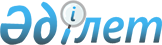 "Семей қаласының 2021-2023 жылдарға арналған бюджеті туралы" Семей қаласы мәслихатының 2020 жылғы 25 желтоқсандағы № 61/437-VI шешіміне өзгерістер енгізу туралыШығыс Қазақстан облысы Семей қаласы мәслихатының 2021 жылғы 26 маусымдағы № 10/63-VII шешімі. Қазақстан Республикасының Әділет министрлігінде 2021 жылғы 9 шілдеде № 23423 болып тіркелді
      ЗҚАИ-ның ескертпесі.
      Құжаттың мәтінінде түпнұсқаның пунктуациясы мен орфографиясы сақталған.
      Семей қаласының мәслихаты ШЕШТІ:
      1. "Семей қаласының 2021-2023 жылдарға арналған бюджеті туралы" Семей қаласы мәслихатының 2020 жылғы 25 желтоқсандағы № 61/437-VI шешіміне (Нормативтік құқықтық актілердің мемлекеттік тіркеу тізілімінде № 8100 болып тіркелген) мынадай өзгерістер енгізілсін:
      1-тармақ жаңа редакцияда жазылсын: 
      "2021-2023 жылдарға арналған қалалық бюджет тиісінше 1, 2 және 3 - қосымшаларға сәйкес, соның ішінде 2021 жылға мынадай көлемдерде бекітілсін:
      1) кірістер – 51 783 393,2 мың теңге:
      салықтық түсімдер – 24 805 403,0 мың теңге;
      салықтық емес түсімдер – 108 888,0 мың теңге;
      негізгі капиталды сатудан түсетін түсімдер – 3 344 941,0 мың теңге;
      трансферттердің түсімдері – 23 524 161,2 мың теңге;
      2) шығындар – 58 423 849,8 мың теңге;
      3) таза бюджеттік кредит беру – -146 039,0 мың теңге:
      бюджеттік кредиттер – 35 004,0 мың теңге;
      бюджеттік кредиттерді өтеу – 181 043,0 мың теңге;
      4) қаржы активтерімен жасалатын операциялар бойынша сальдо – 0,0 мың теңге:
      қаржы активтерін сатып алу – 0,0 мың теңге;
      мемлекеттік қаржы активтерін сатудан түсетін түсімдер – 0,0 мың теңге;
      5) бюджет тапшылығы (профициті) – -6 494 417,6 мың теңге;
      6) бюджет тапшылығын қаржыландыру (профицитін пайдалану) – 6 494 417,6 мың теңге:
      қарыздар түсімі – 8 150 346,0 мың теңге;
      қарыздарды өтеу – 3 951 454,1 мың теңге;
      бюджет қаражатының пайдаланылатын қалдықтары – 2 295 525,7 мың теңге.";
      2-тармақ жаңа редакцияда жазылсын:
      "Ауданның (облыстық маңызы бар қаланың) жергілікті атқарушы органының резерві – 556 534,6 мың теңге сомасында бекітілсін.";
      көрсетілген шешімнің 1-қосымшасы осы шешімнің қосымшасына сәйкес редакцияда жазылсын.
      2. Осы шешім 2021 жылдың 1 қаңтарынан бастап қолданысқа енгізіледі.  Семей қаласының 2021 жылға арналған бюджеті
					© 2012. Қазақстан Республикасы Әділет министрлігінің «Қазақстан Республикасының Заңнама және құқықтық ақпарат институты» ШЖҚ РМК
				
      Қалалық мәслихат сессиясының төрағасы 

Н. Альменева

      Қалалық мәслихаттың хатшысы  

Б. Ақжалов
2021 жылғы 23 маусымдағы 
№ 10/63-VII шешiмге қосымша2020 жылғы 25 желтоқсандағы 
№ 61/437-VI шешiмге 
1-қосымша
Санаты
Санаты
Санаты
Санаты
Сомасы 
 (мың теңге) 
Сыныбы
Сыныбы
Сыныбы
Сомасы 
 (мың теңге) 
Кіші сыныбы
Кіші сыныбы
Сомасы 
 (мың теңге) 
Атауы
Сомасы 
 (мың теңге) 
1
2
3
4
5
I. Кірістер
51 783 393,2
1
Салықтық түсiмдер
24 805 403,0
01
Табыс салығы
13 688 936,0
1
Корпоративтік табыс салығы
4 103 500,0
2
Жеке табыс салығы
9 585 436,0
03
Әлеуметтiк салық
7 655 571,0
1
Әлеуметтік салық
7 655 571,0
04
Меншiкке салынатын салықтар
2 846 613,0
1
Мүлiкке салынатын салықтар
1 965 768,0
3
Жер салығы
183 453,0
4
Көлiк құралдарына салынатын салық
697 392,0
05
Тауарларға, жұмыстарға және қызметтерге салынатын iшкi салықтар
524 983,0
2
Акциздер
56 540,0
3
Табиғи және басқа да ресурстарды пайдаланғаны үшiн түсетiн түсiмдер
169 293,0
4
Кәсiпкерлiк және кәсiби қызметтi жүргiзгенi үшiн алынатын алымдар
299 150,0
08
Заңдық маңызы бар әрекеттерді жасағаны және (немесе) оған уәкілеттігі бар мемлекеттік органдар немесе лауазымды адамдар құжаттар бергені үшін алынатын міндетті төлемдер
89 300,0
1
Мемлекеттік баж
89 300,0
2
Салықтық емес түсiмдер
108 888,0
01
Мемлекеттік меншіктен түсетін кірістер
49 771,0
1
Мемлекеттік кәсіпорындардың таза кірісі бөлігінің түсімдері
1 351,0
4
Мемлекет меншігінде тұрған, заңды тұлғалардағы қатысу үлесіне кірістер
3 025,0
5
Мемлекет меншігіндегі мүлікті жалға беруден түсетін кірістер
41 771,0
9
Мемлекет меншігінен түсетін басқа да кірістер
3 624,0
03
Мемлекеттік бюджеттен қаржыландырылатын мемлекеттік мекемелер ұйымдастыратын мемлекеттік сатып алуды өткізуден түсетін ақша түсімдері
328,0
1
Мемлекеттік бюджеттен қаржыландырылатын мемлекеттік мекемелер ұйымдастыратын мемлекеттік сатып алуды өткізуден түсетін ақша түсімдері
328,0
04
Мемлекеттік бюджеттен қаржыландырылатын, сондай-ақ Қазақстан Республикасы Ұлттық Банкінің бюджетінен (шығыстар сметасынан) қамтылатын және қаржыландырылатын мемлекеттік мекемелер салатын айыппұлдар, өсімпұлдар, санкциялар, өндіріп алулар
2 789,0
1
Мұнай секторы ұйымдарынан және Жәбірленушілерге өтемақы қорына түсетін түсімдерді қоспағанда, мемлекеттік бюджеттен қаржыландырылатын, сондай-ақ Қазақстан Республикасы Ұлттық Банкінің бюджетінен (шығыстар сметасынан) қамтылатын және қаржыландырылатын мемлекеттік мекемелер салатын айыппұлдар, өсімпұлдар, санкциялар, өндіріп алулар
2 789,0
06
Басқа да салықтық емес түсiмдер
56 000,0
1
Басқа да салықтық емес түсiмдер
56 000,0
3
Негізгі капиталды сатудан түсетін түсімдер
3 344 941,0
01
Мемлекеттік мекемелерге бекітілген мемлекеттік мүлікті сату
2 893 666,0
1
Мемлекеттік мекемелерге бекітілген мемлекеттік мүлікті сату
2 893 666,0
03
Жердi және материалдық емес активтердi сату
451 275,0
1
Жерді сату
238 000,0
2
Материалдық емес активтерді сату 
213 275,0
4
Трансферттердің түсімдері
23 524 161,2
01
Төмен тұрған мемлекеттiк басқару органдарынан трансферттер 
2,5
3
Аудандық маңызы бар қалалардың, ауылдардың, кенттердің, ауылдық округтардың бюджеттерінен трансферттер
2,5
02
Мемлекеттiк басқарудың жоғары тұрған органдарынан түсетiн трансферттер
23 524 158,7
2
Облыстық бюджеттен түсетiн трансферттер
23 524 158,7
Функционалдық топ
Функционалдық топ
Функционалдық топ
Функционалдық топ
Функционалдық топ
Сомасы 
 (мың теңге) 
Функционалдық кіші топ
Функционалдық кіші топ
Функционалдық кіші топ
Функционалдық кіші топ
Сомасы 
 (мың теңге) 
Бюджеттік бағдарламалардың әкімшісі
Бюджеттік бағдарламалардың әкімшісі
Бюджеттік бағдарламалардың әкімшісі
Сомасы 
 (мың теңге) 
Бағдарлама
Бағдарлама
Сомасы 
 (мың теңге) 
Атауы
Сомасы 
 (мың теңге) 
1
2
3
4
5
6
II. Шығындар
58 423 849,8
01
Жалпы сипаттағы мемлекеттiк қызметтер 
954 422,6
1
Мемлекеттiк басқарудың жалпы функцияларын орындайтын өкiлдi, атқарушы және басқа органдар
531 043,1
112
Аудан (облыстық маңызы бар қала) мәслихатының аппараты
32 193,7
001
Аудан (облыстық маңызы бар қала) мәслихатының қызметін қамтамасыз ету жөніндегі қызметтер
28 959,7
003
Мемлекеттік органның күрделі шығыстары
3 234,0
122
Аудан (облыстық маңызы бар қала) әкімінің аппараты
498 849,4
001
Аудан (облыстық маңызы бар қала) әкімінің қызметін қамтамасыз ету жөніндегі қызметтер
421 557,4
003
Мемлекеттік органның күрделі шығыстары
77 292,0
2
Қаржылық қызмет
16 854,2
459
Ауданның (облыстық маңызы бар қаланың) экономика және қаржы бөлімі
16 854,2
003
Салық салу мақсатында мүлікті бағалауды жүргізу
13 088,2
010
Жекешелендіру, коммуналдық меншікті басқару, жекешелендіруден кейінгі қызмет және осыған байланысты дауларды реттеу
3 766,0
9
Жалпы сипаттағы өзге де мемлекеттiк қызметтер
406 525,3
459
Ауданның (облыстық маңызы бар қаланың) экономика және қаржы бөлімі
214 501,2
001
Ауданның (облыстық маңызы бар қаланың) экономикалық саясаттын қалыптастыру мен дамыту, мемлекеттік жоспарлау, бюджеттік атқару және коммуналдық меншігін басқару саласындағы мемлекеттік саясатты іске асыру жөніндегі қызметтер
127 119,3
113
Төменгі тұрған бюджеттерге берілетін нысаналы ағымдағы трансферттер
87 381,9
801
Ауданның (облыстық маңызы бар қаланың) жұмыспен қамту, әлеуметтік бағдарламалар және азаматтық хал актілерін тіркеу бөлімі 
192 024,1
001
Жергілікті деңгейде жұмыспен қамту, әлеуметтік бағдарламалар және азаматтық хал актілерін тіркеу саласындағы мемлекеттік саясатты іске асыру жөніндегі қызметтер
186 124,1
032
Ведомстволық бағыныстағы мемлекеттік мекемелер мен ұйымдардың күрделі шығыстары
5 900,0
02
Қорғаныс
127 488,1
1
Әскери мұқтаждар
86 610,0
122
Аудан (облыстық маңызы бар қала) әкімінің аппараты
86 610,0
005
Жалпыға бірдей әскери міндетті атқару шеңберіндегі іс-шаралар
86 610,0
2
Төтенше жағдайлар жөнiндегi жұмыстарды ұйымдастыру
40 878,1
122
Аудан (облыстық маңызы бар қала) әкімінің аппараты
40 878,1
006
Аудан (облыстық маңызы бар қала) ауқымындағы төтенше жағдайлардың алдын алу және оларды жою
19 391,4
007
Аудандық (қалалық) ауқымдағы дала өрттерінің, сондай-ақ мемлекеттік өртке қарсы қызмет органдары құрылмаған елдi мекендерде өрттердің алдын алу және оларды сөндіру жөніндегі іс-шаралар
21 486,7
03
Қоғамдық тәртіп, қауіпсіздік, құқықтық, сот, қылмыстық-атқару қызметі
114 421,0
9
Қоғамдық тәртіп және қауіпсіздік саласындағы басқа да қызметтер
114 421,0
485
Ауданның (облыстық маңызы бар қаланың) жолаушылар көлігі және автомобиль жолдары бөлімі
114 421,0
021
Елдi мекендерде жол қозғалысы қауiпсiздiгін қамтамасыз ету
114 421,0
06
Әлеуметтiк көмек және әлеуметтiк қамсыздандыру
5 480 945,7
1
Әлеуметтiк қамсыздандыру
1 708 595,0
801
Ауданның (облыстық маңызы бар қаланың) жұмыспен қамту, әлеуметтік бағдарламалар және азаматтық хал актілерін тіркеу бөлімі 
1 708 595,0
010
Мемлекеттік атаулы әлеуметтік көмек 
1 708 595,0
2
Әлеуметтiк көмек
3 454 331,7
485
Ауданның (облыстық маңызы бар қаланың) жолаушылар көлігі және автомобиль жолдары бөлімі
358 037,0
068
Жергілікті өкілдік органдардың шешімі бойынша қалалық қоғамдық көлікте (таксиден басқа) жеңілдікпен, тегін жол жүру түрінде азаматтардың жекелеген санаттарын әлеуметтік қолдау
358 037,0
801
Ауданның (облыстық маңызы бар қаланың) жұмыспен қамту, әлеуметтік бағдарламалар және азаматтық хал актілерін тіркеу бөлімі 
3 096 294,7
004
Жұмыспен қамту бағдарламасы
806 318,0
006
Ауылдық жерлерде тұратын денсаулық сақтау, білім беру, әлеуметтік қамтамасыз ету, мәдениет, спорт және ветеринар мамандарына отын сатып алуға Қазақстан Республикасының заңнамасына сәйкес әлеуметтік көмек көрсету
23 029,0
007
Тұрғын үйге көмек көрсету
32 911,0
009
Үйден тәрбиеленіп оқытылатын мүгедек балаларды материалдық қамтамасыз ету
86 110,0
011
Жергілікті өкілетті органдардың шешімі бойынша мұқтаж азаматтардың жекелеген топтарына әлеуметтік көмек
607 739,0
013
Белгіленген тұрғылықты жері жоқ тұлғаларды әлеуметтік бейімдеу
147 342,7
014
Мұқтаж азаматтарға үйде әлеуметтiк көмек көрсету
327 359,4
015
Зейнеткерлер мен мүгедектерге әлеуметтiк қызмет көрсету аумақтық орталығы
439 172,5
017
Оңалтудың жеке бағдарламасына сәйкес мұқтаж мүгедектердi мiндеттi гигиеналық құралдармен қамтамасыз ету, қозғалуға қиындығы бар бірінші топтағы мүгедектерге жеке көмекшінің және есту бойынша мүгедектерге қолмен көрсететiн тіл маманының қызметтерін ұсыну 
495 992,3
023
Жұмыспен қамту орталықтарының қызметін қамтамасыз ету
130 320,8
9
Әлеуметтiк көмек және әлеуметтiк қамтамасыз ету салаларындағы өзге де қызметтер
318 019,0
801
Ауданның (облыстық маңызы бар қаланың) жұмыспен қамту, әлеуметтік бағдарламалар және азаматтық хал актілерін тіркеу бөлімі 
318 019,0
018
Жәрдемақыларды және басқа да әлеуметтік төлемдерді есептеу, төлеу мен жеткізу бойынша қызметтерге ақы төлеу
19 782,0
050
Қазақстан Республикасында мүгедектердің құқықтарын қамтамасыз етуге және өмір сүру сапасын жақсарту
223 837,0
094
Әлеуметтік көмек ретінде тұрғын үй сертификаттарын беру
74 400,0
07
Тұрғын үй-коммуналдық шаруашылық
19 605 943,0
1
Тұрғын үй шаруашылығы
12 229 982,8
467
Ауданның (облыстық маңызы бар қаланың) құрылыс бөлімі
12 006 733,3
003
Коммуналдық тұрғын үй қорының тұрғын үйін жобалау және (немесе) салу, реконструкциялау
10 580 288,4
004
Инженерлік-коммуникациялық инфрақұрылымды жобалау, дамыту және (немесе) жайластыру
1 426 444,9
487
Ауданның (облыстық маңызы бар қаланың) тұрғын үй-коммуналдық шаруашылық және тұрғын үй инспекциясы бөлімі
223 249,5
001
Тұрғын үй-коммуналдық шаруашылық және тұрғын үй қоры саласында жергілікті деңгейде мемлекеттік саясатты іске асыру бойынша қызметтер
134 652,4
005
Мемлекеттік тұрғын үй қорын сақтауды үйымдастыру
35 929,9
010
Кондоминиум объектілеріне техникалық паспорттар дайындау
1 000,0
033
Инженерлік-коммуникациялық инфрақұрылымды жобалау, дамыту және (немесе) жайластыру
5 000,0
113
Төменгі тұрған бюджеттерге берілетін нысаналы ағымдағы трансферттер
46 667,2
2
Коммуналдық шаруашылық
4 814 830,6
467
Ауданның (облыстық маңызы бар қаланың) құрылыс бөлімі
1 122 781,1
006
Сумен жабдықтау және су бұру жүйесін дамыту 
85 274,0
058
Елді мекендердегі сумен жабдықтау және су бұру жүйелерін дамыту
1 037 507,1
487
Ауданның (облыстық маңызы бар қаланың) тұрғын үй-коммуналдық шаруашылық және тұрғын үй инспекциясы бөлімі
3 692 049,5
016
Сумен жабдықтау және су бұру жүйесінің жұмыс істеуі
183 440,0
018
Қаланы және елді мекендерді абаттандыруды дамыту
1 705 048,0
026
Ауданның (облыстық маңызы бар қаланың) коммуналдық меншігіндегі жылу жүйелерін қолдануды ұйымдастыру
1 286 072,2
028
Коммуналдық шаруашылықты дамыту
454 459,3
029
Сумен жабдықтау және су бұру жүйелерін дамыту
63 030,0
3
Елді-мекендерді көркейту
2 561 129,6
487
Ауданның (облыстық маңызы бар қаланың) тұрғын үй-коммуналдық шаруашылық және тұрғын үй инспекциясы бөлімі
2 561 129,6
017
Елді мекендердің санитариясын қамтамасыз ету
180 047,9
025
Елді мекендердегі көшелерді жарықтандыру
837 096,4
030
Елдi мекендердi абаттандыру және көгалдандыру
1 540 913,3
031
Жерлеу орындарын ұстау және туыстары жоқ адамдарды жерлеу
3 072,0
08
Мәдениет, спорт, туризм және ақпараттық кеңістiк
1 248 509,4
1
Мәдениет саласындағы қызмет
291 899,0
455
Ауданның (облыстық маңызы бар қаланың) мәдениет және тілдерді дамыту бөлімі
291 899,0
003
Мәдени-демалыс жұмысын қолдау
291 899,0
2
Спорт
350 236,5
465
Ауданның (облыстық маңызы бар қаланың) дене шынықтыру және спорт бөлімі
249 236,5
001
Жергілікті деңгейде дене шынықтыру және спорт саласындағы мемлекеттік саясатты іске асыру жөніндегі қызметтер
151 125,5
005
Ұлттық және бұқаралық спорт түрлерін дамыту
6 672,0
006
Аудандық (облыстық маңызы бар қалалық) деңгейде спорттық жарыстар өткiзу
55 096,0
007
Әртүрлi спорт түрлерi бойынша аудан (облыстық маңызы бар қала) құрама командаларының мүшелерiн дайындау және олардың облыстық спорт жарыстарына қатысуы
36 343,0
467
Ауданның (облыстық маңызы бар қаланың) құрылыс бөлімі
101 000,0
008
Cпорт объектілерін дамыту 
101 000,0
3
Ақпараттық кеңiстiк
386 136,9
455
Ауданның (облыстық маңызы бар қаланың) мәдениет және тілдерді дамыту бөлімі
232 766,9
006
Аудандық (қалалық) кiтапханалардың жұмыс iстеуi
216 345,9
007
Мемлекеттiк тiлдi және Қазақстан халқының басқа да тiлдерін дамыту
16 421,0
456
Ауданның (облыстық маңызы бар қаланың) ішкі саясат бөлімі
153 370,0
002
Мемлекеттік ақпараттық саясат жүргізу жөніндегі қызметтер
153 370,0
9
Мәдениет, спорт, туризм және ақпараттық кеңiстiктi ұйымдастыру жөнiндегi өзге де қызметтер
220 237,0
455
Ауданның (облыстық маңызы бар қаланың) мәдениет және тілдерді дамыту бөлімі
139 220,0
001
Жергілікті деңгейде тілдерді және мәдениетті дамыту саласындағы мемлекеттік саясатты іске асыру жөніндегі қызметтер
34 315,0
010
Мемлекеттік органның күрделі шығыстары
270,0
032
Ведомстволық бағыныстағы мемлекеттік мекемелер мен ұйымдардың күрделі шығыстары
5 985,0
113
Төменгі тұрған бюджеттерге берілетін нысаналы ағымдағы трансферттер
98 650,0
456
Ауданның (облыстық маңызы бар қаланың) ішкі саясат бөлімі
81 017,0
001
Жергілікті деңгейде ақпарат, мемлекеттілікті нығайту және азаматтардың әлеуметтік сенімділігін қалыптастыру саласында мемлекеттік саясатты іске асыру жөніндегі қызметтер
50 766,0
003
Жастар саясаты саласында іс-шараларды iске асыру
30 251,0
09
Отын-энергетика кешенi және жер қойнауын пайдалану
1 556 842,1
1
Отын және энергетика
1 556 842,1
467
Ауданның (облыстық маңызы бар қаланың) құрылыс бөлімі
1 202 289,2
009
Жылу-энергетикалық жүйені дамыту
1 202 289,2
487
Ауданның (облыстық маңызы бар қаланың) тұрғын үй-коммуналдық шаруашылық және тұрғын үй инспекциясы бөлімі
354 552,9
009
Жылу-энергетикалық жүйені дамыту
354 552,9
10
Ауыл, су, орман, балық шаруашылығы, ерекше қорғалатын табиғи аумақтар, қоршаған ортаны және жануарлар дүниесін қорғау, жер қатынастары
122 605,1
1
Ауыл шаруашылығы
52 636,0
462
Ауданның (облыстық маңызы бар қаланың) ауыл шаруашылығы бөлімі
51 636,0
001
Жергілікті деңгейде ауыл шаруашылығы саласындағы мемлекеттік саясатты іске асыру жөніндегі қызметтер
51 636,0
467
Ауданның (облыстық маңызы бар қаланың) құрылыс бөлімі
1 000,0
010
Ауыл шаруашылығы объектілерін дамыту
1 000,0
6
Жер қатынастары
62 698,1
463
Ауданның (облыстық маңызы бар қаланың) жер қатынастары бөлімі
62 698,1
001
Аудан (облыстық маңызы бар қала) аумағында жер қатынастарын реттеу саласындағы мемлекеттік саясатты іске асыру жөніндегі қызметтер
62 698,1
9
Ауыл, су, орман, балық шаруашылығы, қоршаған ортаны қорғау және жер қатынастары саласындағы басқа да қызметтер
7 271,0
10
9
459
Ауданның (облыстық маңызы бар қаланың) экономика және қаржы бөлімі
7 271,0
10
9
474
099
Мамандарға әлеуметтік қолдау көрсету жөніндегі шараларды іске асыру
7 271,0
11
Өнеркәсіп, сәулет, қала құрылысы және құрылыс қызметі
131 266,9
2
Сәулет, қала құрылысы және құрылыс қызметі
131 266,9
467
Ауданның (облыстық маңызы бар қаланың) құрылыс бөлімі
71 988,0
001
Жергілікті деңгейде құрылыс саласындағы мемлекеттік саясатты іске асыру жөніндегі қызметтер
71 988,0
468
Ауданның (облыстық маңызы бар қаланың) сәулет және қала құрылысы бөлімі
59 278,9
001
Жергілікті деңгейде сәулет және қала құрылысы саласындағы мемлекеттік саясатты іске асыру жөніндегі қызметтер
42 030,9
003
Аудан аумағында қала құрылысын дамыту схемаларын және елді мекендердің бас жоспарларын әзірлеу
17 248,0
12
Көлiк және коммуникация
4 580 556,4
1
Автомобиль көлiгi
3 913 032,9
485
Ауданның (облыстық маңызы бар қаланың) жолаушылар көлігі және автомобиль жолдары бөлімі
3 913 032,9
022
Көлік инфрақұрылымын дамыту
168 312,2
023
Автомобиль жолдарының жұмыс істеуін қамтамасыз ету
1 994 246,5
045
Аудандық маңызы бар автомобиль жолдарын және елді-мекендердің көшелерін күрделі және орташа жөндеу
1 750 474,2
9
Көлiк және коммуникациялар саласындағы өзге де қызметтер
667 523,5
485
Ауданның (облыстық маңызы бар қаланың) жолаушылар көлігі және автомобиль жолдары бөлімі
667 523,5
001
Жергілікті деңгейде жолаушылар көлігі және автомобиль жолдары саласындағы мемлекеттік саясатты іске асыру жөніндегі қызметтер
111 140,5
037
Әлеуметтік маңызы бар қалалық (ауылдық), қала маңындағы және ауданішілік қатынастар бойынша жолаушылар тасымалдарын субсидиялау
500 000,0
113
Төменгі тұрған бюджеттерге берілетін нысаналы ағымдағы трансферттер
56 383,0
13
Басқалар
3 548 671,1
3
Кәсiпкерлiк қызметтi қолдау және бәсекелестікті қорғау
1 841 778,4
467
Ауданның (облыстық маңызы бар қаланың) құрылыс бөлімі
1 792 679,9
026
"Бизнестің жол картасы-2025" бизнесті қолдау мен дамытудың бірыңғай бағдарламасы шеңберінде индустриялық инфрақұрылымды дамыту
1 792 679,9
469
Ауданның (облыстық маңызы бар қаланың) кәсіпкерлік бөлімі
49 098,5
001
Жергілікті деңгейде кәсіпкерлікті дамыту саласындағы мемлекеттік саясатты іске асыру жөніндегі қызметтер
49 098,5
9
Басқалар
1 706 892,7
459
Ауданның (облыстық маңызы бар қаланың) экономика және қаржы бөлімі
596 874,7
008
Жергілікті бюджеттік инвестициялық жобалардың техникалық-экономикалық негіздемелерін және мемлекеттік-жекешелік әріптестік жобалардың, оның ішінде концессиялық жобалардың конкурстық құжаттамаларын әзірлеу немесе түзету, сондай-ақ қажетті сараптамаларын жүргізу, мемлекеттік-жекешелік әріптестік жобаларды, оның ішінде концессиялық жобаларды консультациялық сүйемелдеу
40 340,1
012
Ауданның (облыстық маңызы бар қаланың) жергілікті атқарушы органының резерві 
556 534,6
13
9
485
Ауданның (облыстық маңызы бар қаланың) жолаушылар көлігі және автомобиль жолдары бөлімі
1 110 018,0
13
9
469
071
Қалалардың шетіндегі әлеуметтік және инженерлік инфрақұрылымды дамыту
1 110 018,0
14
Борышқа қызмет көрсету
612 277,0
1
Борышқа қызмет көрсету
612 277,0
459
Ауданның (облыстық маңызы бар қаланың) экономика және қаржы бөлімі
612 277,0
021
Жергілікті атқарушы органдардың облыстық бюджеттен қарыздар бойынша сыйақылар мен өзге де төлемдерді төлеу бойынша борышына қызмет көрсету
612 277,0
15
Трансферттер
20 339 901,4
1
Трансферттер
20 339 901,4
459
Ауданның (облыстық маңызы бар қаланың) экономика және қаржы бөлімі
20 339 901,4
006
Пайдаланылмаған (толық пайдаланылмаған) нысаналы трансферттерді қайтару
12 483,4
024
Заңнаманы өзгертуге байланысты жоғары тұрған бюджеттің шығындарын өтеуге төменгі тұрған бюджеттен ағымдағы нысаналы трансферттер
19 935 864,0
038
Субвенциялар
391 554,0
ІII. Таза бюджеттік кредит беру
-146 039,0
Бюджеттік кредиттер
35 004,0
10
Ауыл, су, орман, балық шаруашылығы, ерекше қорғалатын табиғи аумақтар, қоршаған ортаны және жануарлар дүниесін қорғау, жер қатынастары
35 004,0
9
Ауыл, су, орман, балық шаруашылығы, қоршаған ортаны қорғау және жер қатынастары саласындағы басқа да қызметтер
35 004,0
459
Ауданның (облыстық маңызы бар қаланың) экономика және қаржы бөлімі
35 004,0
018
Мамандарды әлеуметтік қолдау шараларын іске асыру үшін бюджеттік кредиттер
35 004,0
Бюджеттік кредиттерді өтеу
181 043,0
IV. Қаржы активтерімен жасалатын операциялар бойынша сальдо
0,0
Қаржылық активтерді сатып алу
0,0
Мемлекеттің қаржы активтерін сатудан түсетін түсімдер
0,0
V. Бюджет тапшылығы (профициті)
-6 494 417,6
VІ. Бюджет тапшылығын қаржыландыру (профицитін пайдалану)
6 494 417,6
Қарыздар түсімі
8 150 346,0
Қарыздарды өтеу
3 951 454,1
Бюджет қаражатының пайдаланылатын қалдықтары
2 295 525,7